                                        Склеивание.Склеивание деталей – это современный метод, при котором между поверхностями деталей сборочного узла вводится слой специального вещества, способного неподвижно скреплять их – клея.У данного вида соединений имеется ряд преимуществ:* возможность получения сборочных узлов из разнородных металлов и неметаллических материалов;* процесс лейки не требует повышенных температур (как например, сварка или пайка), следовательно, исключается деформация деталей;* устраняется внутреннее напряжение материалов.В слесарно-сборочных работах обычно используются клеи: ЭДП, БФ-2, 88Н.Подобно всем другим видам соединений, качество клееных соединений во многом зависит от правильности подготовки поверхностей к процессу склеивания: на них не должно быть пятен грязи, ржавчины, следов жира или масла. Очистку поверхностей осуществляют металлическими щетками, шлифовальными шкурками, материал для удаления жировых и масленых пятен зависит от марки используемого клея: при склеивании деталей клеем 88Н применяется бензин, под клеи ЭДП и БФ-2 – ацетон.Марка клея и область его примененияМарка клеяСклеиваемые материалыНазначение клеевого соединенияЭпоксидный клей(ЭДП)Металлы, керамика, пластмасса, дерево.Склеивание деталей в неответственных соединениях, восстановление натягов неподвижных соединений, заделка трещин.БФ - 2Металлы, текстолит, фарфор, пластмасса.Склейка накладок, восстановление натягов неподвижных соединений, заделка трещин.88НМеталл с резиной, пластмассой, теплоизоляционнымиматериалами; резина с резиной.Наклейка на металл деталей из других материалов, склеивание резиновых деталей.Технологический процесс склеивания для всех видов соединяемых материалов и всех видов клеев состоит, как правило, из следующих этапов:подготовка поверхности к склеиванию;подготовка клея;нанесение клея на склеиваемые поверхности;выдержка нанесенного слоя клея;сборка (соединяемых) склеиваемых заготовок;выдержка соединения при определенной температуре и давлении;очистка шва от подтеков клея;контроль качества клеевых соединений.Процесс склеивания деталей состоит из следующих операций:подготовить поверхности деталей и выбрать марку клея;нанести на поверхности в местах соединения первый слой клея (эту операцию можно выполнять кисточкой либо поливом), просушить, нанести второй слой клея, соединить детали и прижать их друг к другу струбцинами (здесь важно следить за точным совпадением деталей и их плотным прилеганием);выдержать клееный узел и очистить швы от подтеков клея.Соединение трубопроводов различного назначения при помощи клеев позволяет по сравнению с резьбовыми и сварными работами в два-три раза сократить трудовые и энергетические затраты. Для склеивания стальных трубопроводов разработаны специальные эпоксидные клеи. Различают четыре типа составов эпоксидных клеев.составы типов I и II – предназначены для клеевых соединений бандажного типа;состав типа III – для клеемеханических соединений;состав типа IV – для муфтовых и раструбных соединений.Клеевые соединения бандажного типа выполняются путем многослойной намотки на концы стыка стальных труб ленты из стеклоткани с нанесенным на ее поверхность слоем эпоксидного клея.1. Фиксация взаимного положения стыкуемых труб обеспечивается за счет применения струбцин с призмами, бандажа из металлической ленты, опор и подвесок.2. Зачистка концов труб перед склеиванием осуществляется на участках длиной не менее 0,7 диаметра.3. Зачищенные поверхности перед склеиванием обезжириваются ацетоном или бензином для улучшения соединения клея с металлом.4. Клеевой состав готовят, смешивая компаунд (основные компоненты клея) с отвердителем.5. Намотка подготовленной ленты с нанесенным на нее клеевым составом на концы соединяемых труб выполняется вручную в радиальном направлении туго и без перекосов. Середина ленты при этом должна располагаться в месте стыка труб.6. Для получения необходимой прочности и герметичности соединение должно быть выдержанно при температуре окружающего воздуха 5…17ºС в течении 4 суток, при температуре 17…25ºС – в течении двух суток.Для получения клеемеханических соединений клей наносится на наружную поверхность конца трубы и внутреннюю поверхность раструба или муфты.после нанесения клея прямой конец трубы заводится в раструб или муфту и обжимается по периметру;после обжатия происходит отвердение клея;длина нахлестки (длина участка трубы, входящая в раструб или муфту) должна составлять не менее 1,2 диаметра трубы.Раструбные и муфтовые соединения труб от клеемеханических отличаются тем, что обжатие муфты или раструба не выполняется.Режим сушки первого слоя клея:ЭДП – наносится в один слой и сушки не требует;БФ – 2 – 1 час при температуре 20ºС («до отлива»);88Н – 10…15 минут на воздухе, после нанесения второго слоя выдержать 3-4 минуты и только потом соединить детали.Режим выдержки клееных соединений:при использовании клея ЭДП-2 – 2-3 суток при температуре 20ºС или 40ºС;1 сутки при температуре 40ºС;клей БФ-2 – 3-4 суток при температуре 16…20ºС или 1 час при температуре 140…160ºС;клей 88Н – 24-48 часов при температуре 16…20ºС под грузом.11.2 Основным дефектом клеевого соединения является его недостаточная прочность, которая может быть вызвана следующими причинами:* плохой очисткой склеиваемых поверхностей;* неравномерным нанесением клея на склеиваемые поверхности (недостаток или избыток клея на отдельных участках);* отвердением клея до соединения поверхностей;* недостаточным давлением на детали при склеивании;* недостаточным температурным режимом и недостаточным временем просушивания соединения.Для устранения этих недостатков необходимо очистить поверхность от клея, вновь очистить и обезжирить ее, а также соблюдать температурный и временной режим при выполнении клеевых соединений.Правила безопасности труда при склеиваниинеобходимо оберегать лицо и руки от попадания на них брызг клея;после работы тщательно вымыть руки горячей водой с мылом;помещение, где производится операция склеивания, должно обеспечиваться достаточной вентиляцией.Инструкционно-технологическая карта № 15СКЛЕИВАНИЕПравила безопасной работы при выполнении слесарной операции «Склеивание» работы по склеиванию производить в хорошо проветриваемом помещении или под вытяжным колпаком:не допускать попадания клея на руки, пользоваться резиновыми или полиэтиленовыми перчатками;рабочие места на верстаке покрывать плотной бумагой, которую уничтожить после окончания работы;после работы тщательно вымыть руки горячей водой с мылом;клей 88Н — огнеопасен. Хранить его в герметически  закрытой таре  и в  помещении для огнеопасных материаловИнструментыМатериалыОборудованиенаждачная бумагаскребкидетали с трещинамитормозные детали армируемые резиной и теплоизоляциейбарабаныклеи БФ-2 88Н, ЭДПацетонбензинкисточки струбциныТехнологический процессУказания и поясненияУказания и поясненияУказания и поясненияСклеиваниеСклеиваниеСклеиваниеСклеивание1. Подобрать клей Подобрать клей в зависимости от склеиваемых материалов и назначения клеевого соединения, руководствуясь следующей таблицей Подобрать клей в зависимости от склеиваемых материалов и назначения клеевого соединения, руководствуясь следующей таблицей Подобрать клей в зависимости от склеиваемых материалов и назначения клеевого соединения, руководствуясь следующей таблицей1. Подобрать клейМарка клеяСклеиваемые материалыНазначение1. Подобрать клейБФ-2Металлы, фарфор, текстолит, пластмассы и др.Заделка трещин, наклейка накладок, восстановление натягов неподвижных соединений и т. п.1. Подобрать клей88НРезина—металл; пластмассы, теплоизоляционные материалы — металл;  пластмассы — дерево; резина — резинаНаклейка на металл резины и теплоизоляции, склеивание резиновых деталей и т. п.1. Подобрать клейЭпоксидный клей ЭДПМеталлы, пластмассы, керамика, дерево и др.Заделка трещин, склеивание деталей в неответственных соединениях, восстановление натягов и т. п.2. Подготовить места склеиванияОчистить от грязи, ржавчины, следов жира
и масла, просушить. Для обезжиривания использовать при склеивании клеем: БФ-2 — ацетон ,88Н — бензин, ЭДП — ацетонОчистить от грязи, ржавчины, следов жира
и масла, просушить. Для обезжиривания использовать при склеивании клеем: БФ-2 — ацетон ,88Н — бензин, ЭДП — ацетонОчистить от грязи, ржавчины, следов жира
и масла, просушить. Для обезжиривания использовать при склеивании клеем: БФ-2 — ацетон ,88Н — бензин, ЭДП — ацетон3. Нанести клей на места соединенияКлей БФ-2 и 88Н наносить тонким равно
мерным слоем кисточкой или поливом и просу
шить. После высыхания первого слоя таким же
образом нанести второй слойРежим сушки:БФ-2	— 1 ч при температуре 20°, «до отлипа»88Н	—первая сушка 10—15 мин на воздухе, вторая — 3—4 минКлей ЭДП— наносится в один слой и не подсушиваетсяКлей БФ-2 и 88Н наносить тонким равно
мерным слоем кисточкой или поливом и просу
шить. После высыхания первого слоя таким же
образом нанести второй слойРежим сушки:БФ-2	— 1 ч при температуре 20°, «до отлипа»88Н	—первая сушка 10—15 мин на воздухе, вторая — 3—4 минКлей ЭДП— наносится в один слой и не подсушиваетсяКлей БФ-2 и 88Н наносить тонким равно
мерным слоем кисточкой или поливом и просу
шить. После высыхания первого слоя таким же
образом нанести второй слойРежим сушки:БФ-2	— 1 ч при температуре 20°, «до отлипа»88Н	—первая сушка 10—15 мин на воздухе, вторая — 3—4 минКлей ЭДП— наносится в один слой и не подсушивается4. Соединить склеиваемые детали и выдержать под давлениемСоединить детали и прижать их друг к другу струбцинойПри соединении деталей следить за точным их совпадением и плотным прилеганием друг к другуРежим выдержки:БФ-2 -50-60 мин при температуре 140-160° или 3-4 суток при температуре 16-20° 88Н -48 ч при температуре 16-20° подгрузом ЭДП -2-3 суток при температуре 16-20°;1 сутки при температуре 40° После выдержки очистить швы от подтеков клеяСоединить детали и прижать их друг к другу струбцинойПри соединении деталей следить за точным их совпадением и плотным прилеганием друг к другуРежим выдержки:БФ-2 -50-60 мин при температуре 140-160° или 3-4 суток при температуре 16-20° 88Н -48 ч при температуре 16-20° подгрузом ЭДП -2-3 суток при температуре 16-20°;1 сутки при температуре 40° После выдержки очистить швы от подтеков клеяСоединить детали и прижать их друг к другу струбцинойПри соединении деталей следить за точным их совпадением и плотным прилеганием друг к другуРежим выдержки:БФ-2 -50-60 мин при температуре 140-160° или 3-4 суток при температуре 16-20° 88Н -48 ч при температуре 16-20° подгрузом ЭДП -2-3 суток при температуре 16-20°;1 сутки при температуре 40° После выдержки очистить швы от подтеков клея4. Склеивание заготовок.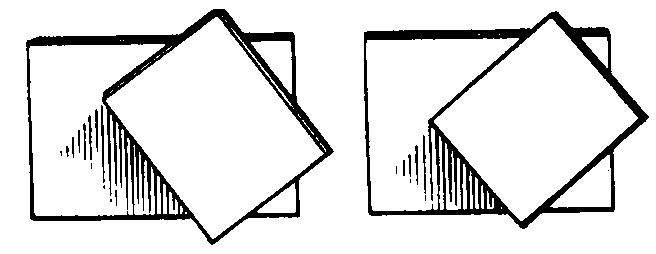 Рис. № 1.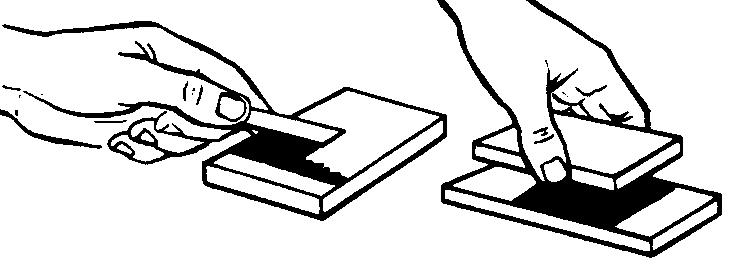 Рис. № 2.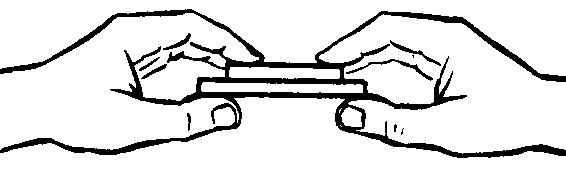 Рис. № 3.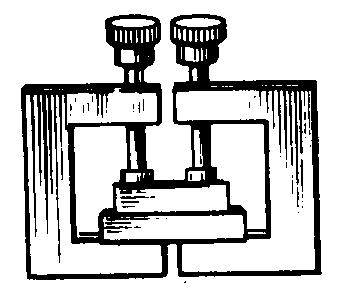 Рис. № 4.1. Подготовить места склеивания:очистить от грязи, ржавчины, следов жира и масла (ацетон, бензин);просушить поверхности.2. Подогнать соединяемые поверхности; обработать их с целью образования шероховатости (см. рис. № 1).3. Подобрать клей в зависимости от склеиваемых материалов (по таблицам) и назначения клеевого соединения.4. Нанести на одну сторону каждой заготовки вручную (кистью, шпателем или пульверизатором) ровный и тонкий (0,5 – ) слой клея, в котором не должно быть пузырьков (см. рис. № 2).5. При необходимости выдержать заготовки на воздухе при комнатной температуре (для удаления влаги).6. Совместить заготовки и притереть их (см. рис. № 3).7. Сжать склеиваемые заготовки в приспособлении (см. рис. № 4); при сжатии следить за точным их совпадением и плотным прилеганием. Выдержать детали под давлением, в зависимости от марки клея (по справочникам).8. Удалить наплывы клея.9. При необходимости произвести термообработку (полимеризация клея при температуре 60-200ºС в течении 0,5-3,5 часа).10.Проверить качество склеивания (с помощью лупы, ультразвуковых установок или испытания мест склеивания на сдвиг).1. Подготовить места склеивания:очистить от грязи, ржавчины, следов жира и масла (ацетон, бензин);просушить поверхности.2. Подогнать соединяемые поверхности; обработать их с целью образования шероховатости (см. рис. № 1).3. Подобрать клей в зависимости от склеиваемых материалов (по таблицам) и назначения клеевого соединения.4. Нанести на одну сторону каждой заготовки вручную (кистью, шпателем или пульверизатором) ровный и тонкий (0,5 – ) слой клея, в котором не должно быть пузырьков (см. рис. № 2).5. При необходимости выдержать заготовки на воздухе при комнатной температуре (для удаления влаги).6. Совместить заготовки и притереть их (см. рис. № 3).7. Сжать склеиваемые заготовки в приспособлении (см. рис. № 4); при сжатии следить за точным их совпадением и плотным прилеганием. Выдержать детали под давлением, в зависимости от марки клея (по справочникам).8. Удалить наплывы клея.9. При необходимости произвести термообработку (полимеризация клея при температуре 60-200ºС в течении 0,5-3,5 часа).10.Проверить качество склеивания (с помощью лупы, ультразвуковых установок или испытания мест склеивания на сдвиг).1. Подготовить места склеивания:очистить от грязи, ржавчины, следов жира и масла (ацетон, бензин);просушить поверхности.2. Подогнать соединяемые поверхности; обработать их с целью образования шероховатости (см. рис. № 1).3. Подобрать клей в зависимости от склеиваемых материалов (по таблицам) и назначения клеевого соединения.4. Нанести на одну сторону каждой заготовки вручную (кистью, шпателем или пульверизатором) ровный и тонкий (0,5 – ) слой клея, в котором не должно быть пузырьков (см. рис. № 2).5. При необходимости выдержать заготовки на воздухе при комнатной температуре (для удаления влаги).6. Совместить заготовки и притереть их (см. рис. № 3).7. Сжать склеиваемые заготовки в приспособлении (см. рис. № 4); при сжатии следить за точным их совпадением и плотным прилеганием. Выдержать детали под давлением, в зависимости от марки клея (по справочникам).8. Удалить наплывы клея.9. При необходимости произвести термообработку (полимеризация клея при температуре 60-200ºС в течении 0,5-3,5 часа).10.Проверить качество склеивания (с помощью лупы, ультразвуковых установок или испытания мест склеивания на сдвиг).